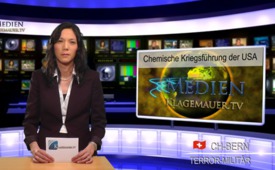 Chemische Kriegsführung der USA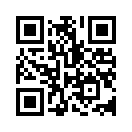 Noch nach 50 Jahren leiden die Menschen in Vietnam unter dem schrecklichen Einsatz des hochgiftigen Pflanzenvernichtungsmittels Agent Orange, welches ...Noch nach 50 Jahren leiden die Menschen in Vietnam unter dem schrecklichen Einsatz des hochgiftigen Pflanzenvernichtungsmittels Agent Orange, welches in den Jahren des Vietnamkriegs von der US-Luftwaffe über Menschen und Wälder versprüht wurde. Das von Monsanto und Dow Chemical hergestellte tödliche Gift ist immer noch im Boden nachweisbar, da es von der Natur nur langsam abgebaut wird. Hunderttausende Kinder, Erwachsene und auch US-Soldaten wurden vergiftet, und noch heute kommen Kinder mit schwersten Missbildungen zur Welt. Während vergiftete US-Soldaten nach einer Sammelklage entschädigt wurden, erhielten zigtausende vietnamesische Opfer bis heute keinen Cent. Einer der damals Verantwortlichen war US-Außenminister Henry Kissinger. Er erhielt 1973 den Friedensnobelpreis ausgerechnet für das Friedensabkommen in Vietnam. Man fragt sich, warum dieses Kriegsverbrechen, das als Versuchslabor für zukünftige Kriege diente, keinen anhaltenden Aufschrei in unseren Medien ausgelöst hat!?von hk.Quellen:http://initiative.cc/Artikel/2007_08_17_Agent%20Orange%20Vietnam.htmde.wikipedia.org/wiki/Agent_OrangeDas könnte Sie auch interessieren:---Kla.TV – Die anderen Nachrichten ... frei – unabhängig – unzensiert ...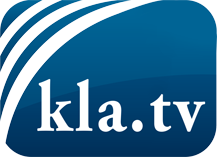 was die Medien nicht verschweigen sollten ...wenig Gehörtes vom Volk, für das Volk ...tägliche News ab 19:45 Uhr auf www.kla.tvDranbleiben lohnt sich!Kostenloses Abonnement mit wöchentlichen News per E-Mail erhalten Sie unter: www.kla.tv/aboSicherheitshinweis:Gegenstimmen werden leider immer weiter zensiert und unterdrückt. Solange wir nicht gemäß den Interessen und Ideologien der Systempresse berichten, müssen wir jederzeit damit rechnen, dass Vorwände gesucht werden, um Kla.TV zu sperren oder zu schaden.Vernetzen Sie sich darum heute noch internetunabhängig!
Klicken Sie hier: www.kla.tv/vernetzungLizenz:    Creative Commons-Lizenz mit Namensnennung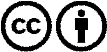 Verbreitung und Wiederaufbereitung ist mit Namensnennung erwünscht! Das Material darf jedoch nicht aus dem Kontext gerissen präsentiert werden. Mit öffentlichen Geldern (GEZ, Serafe, GIS, ...) finanzierte Institutionen ist die Verwendung ohne Rückfrage untersagt. Verstöße können strafrechtlich verfolgt werden.